Министерство культуры, по делам национальностей и архивного дела Чувашской РеспубликиБПОУ «Чебоксарское художественное училище (техникум)» Минкультуры ЧувашииРАБОЧАЯ ПРОГРАММАучебной дисциплины ОД.02.05. Декоративно-прикладное искусство и народные промыслы специальности 54.02.02 Декоративно-прикладное искусство и народные промыслы (по видам)	Чебоксары – 2018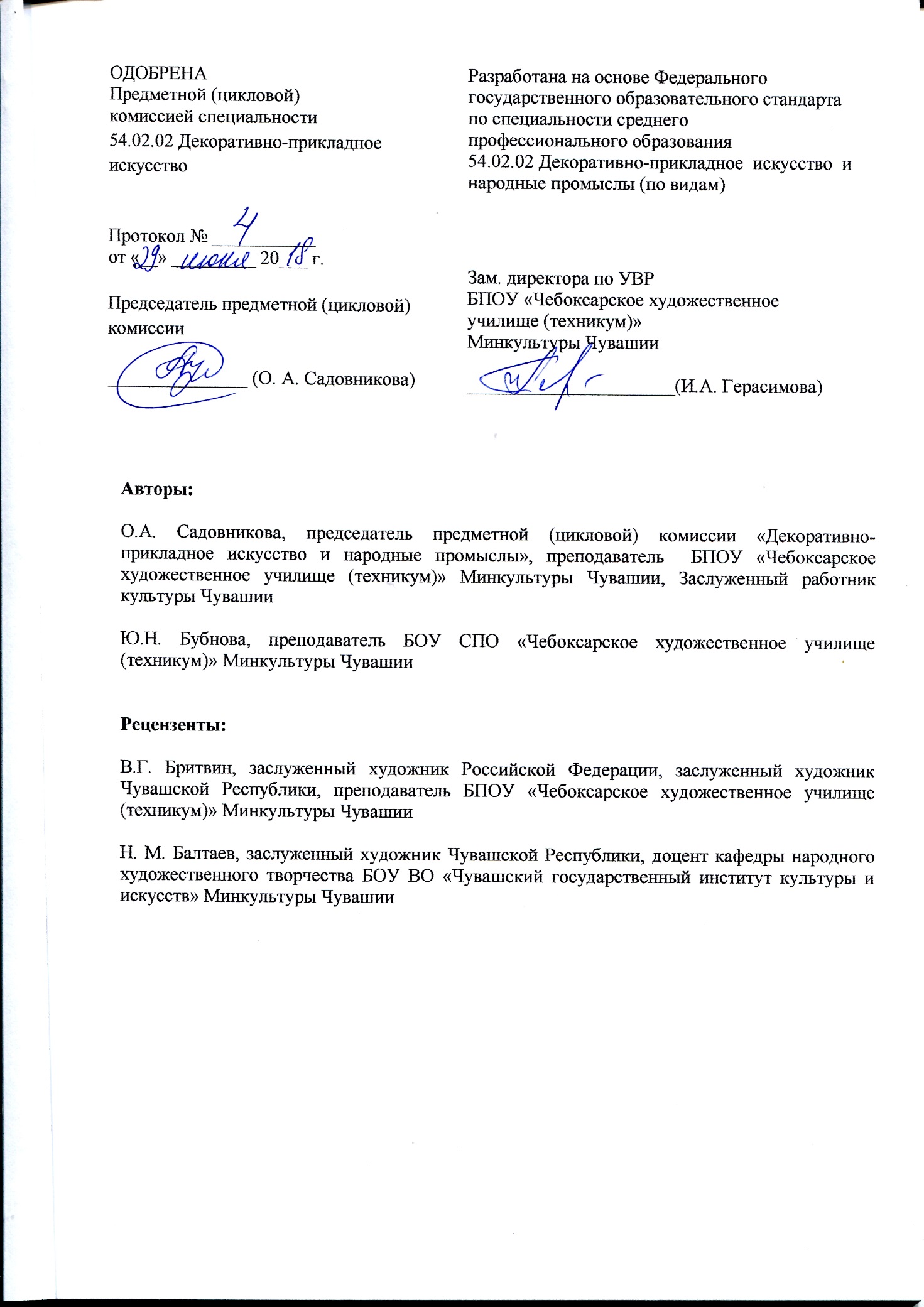 СОДЕРЖАНИЕ1. ПАСПОРТ РАБОЧЕЙ ПРОГРАММЫ УЧЕБНОЙ ДИСЦИПЛИНЫ2. СТРУКТУРА И СОДЕРЖАНИЕ УЧЕБНОЙ ДИСЦИПЛИНЫ            3. УСЛОВИЯ РЕАЛИЗАЦИИ РАБОЧЕЙ ПРОГРАММЫ УЧЕБНОЙ ДИСЦИПЛИНЫ4. КОНТРОЛЬ И ОЦЕНКА РЕЗУЛЬТАТОВ ОСВОЕНИЯ УЧЕБНОЙ ДИСЦИПЛИНЫ1. ПАСПОРТ ПРОГРАММЫ УЧЕБНОЙ ДИСЦИПЛИНЫОД.02.05. Декоративно-прикладное искусство и народные промыслы1.1. Область применения программыРабочая программа учебной дисциплины является частью основной профессиональной образовательной программы в соответствии с ФГОС по специальности СПО 54.02.02 Декоративно-прикладное  искусство  и народные промыслы (по видам). Программа учебной дисциплины может быть использована в дополнительном профессиональном образовании. 1.2. Место учебной дисциплины в структуре основной профессиональной образовательной программы: Данная дисциплина входит в общеобразовательную подготовку как профильная дисциплина основной профессиональной образовательной программы по специальности 54.02.02 Декоративно-прикладное  искусство  и народные промыслы (по видам).  Дисциплина является практико-ориентированной, компетентности, сформированные в результате освоения программы необходимы при изучении профессиональных модулей. Темы, входящие в программу могут осваиваться в составе МДК для совершенствования практических навыков и дальнейшего формирования общих и профессиональных компетенций:ОБЩИЕ КОМПЕТЕНЦИИОК 1. Понимать сущность и социальную значимость своей будущей профессии, проявлять к ней устойчивый интерес.ОК 2. Организовывать собственную деятельность, выбирать типовые методы и способы выполнения профессиональных задач, оценивать их эффективность и качество.ОК 4. Осуществлять поиск, анализ и оценку информации, необходимой для постановки и решения профессиональных задач, профессионального и личностного развития.ОК 8. Самостоятельно определять задачи профессионального и личностного развития, заниматься самообразованием, осознанно планировать повышение квалификации.         ОК 11. Использовать умения и знания профильных учебных дисциплин федерального государственного образовательного стандарта среднего общего образования в профессиональной деятельности.         ПРОФЕССИОНАЛЬНЫЕ КОМПЕТЕНЦИИПК 1.2. Создавать художественно-графические проекты изделий декоративно-прикладного искусства индивидуального и интерьерного значения и воплощать их в материале.ПК 1.3. Собирать, анализировать и систематизировать подготовительный материал при проектировании изделий декоративно-прикладного и народного искусства.ПК 1.6. Самостоятельно разрабатывать колористические решения художественно-графических проектов изделий декоративно-прикладного и народного искусства.ПК 1.7. Владеть культурой устной и письменной речи, профессиональной терминологией.ПК 2.2. Варьировать изделия декоративно-прикладного и народного искусства с новыми технологическими и колористическими решениями.ПК 2.3. Составлять технологические карты исполнения изделий декоративно-прикладного и народного искусства.         ПК 2.6. Контролировать изготовление изделий на предмет соответствия требованиям, предъявляемым к изделиям декоративно-прикладного и народного искусства.1.3. Цели и задачи учебной дисциплины – требования к результатам освоения учебной дисциплины:В результате освоения дисциплины обучающийся должен:уметь:различать художественно-стилевые и технологические особенности изделий декоративно-прикладного искусства и народных промыслов;знать:		основные виды народного художественного творчества, его особенности, народные истоки декоративно-прикладного искусства;центры народных художественных промыслов;художественные производства России, их исторический опыт, современное состояние и перспективы развития;основные социально-экономические, художественно-творческие проблемы и перспективы развития декоративно-прикладного искусства.1.4. Количество часов на освоение программы учебной дисциплины:максимальной учебной нагрузки обучающегося _126_ часов, в том числе: обязательной аудиторной учебной нагрузки обучающегося _84_ часа; самостоятельной работы обучающегося _42_ часа. 2. СТРУКТУРА И ПРИМЕРНОЕ СОДЕРЖАНИЕ УЧЕБНОЙ ДИСЦИПЛИНЫ 2.1. Объем учебной дисциплины и виды учебной работы2.2. Примерный тематический план и содержание учебной дисциплины ОД.02.05. Декоративно-прикладное искусство и народные промыслыДля характеристики уровня освоения учебного материала используются следующие обозначения:1. – ознакомительный (узнавание ранее изученных объектов, свойств); 2. – репродуктивный (выполнение деятельности по образцу, инструкции или под руководством)3. – продуктивный (планирование и самостоятельное выполнение деятельности, решение проблемных задач)3. условия реализации программы учебноЙ ДИСЦИПЛИНЫОД.02.05. Декоративно-прикладное искусство и народные промыслы3.1. Требования к минимальному материально-техническому обеспечениюДля реализации программы учебной дисциплины предусмотрены следующие специальные помещения:кабинет гуманитарных и социально-экономических дисциплин, оснащенный оборудованием: - комплект мебели;- 1 рабочее место преподавателя;- доска;- технические средства обучения: персональный компьютер (ноутбук), колонки;- наглядные и дидактические пособия.Информационное обеспечение обученияПеречень рекомендуемых учебных изданий, Интернет-ресурсов, дополнительной литературыОсновная литература:1. Косогорова Л.В., Неретина В. Основы декоративно-прикладного искусства: учебник для студентов вузов; интересующихся народным искусством. – М.: Академия, 2014. – 240с.2.Соколов М.В. Декоративно-прикладное искусство:          учебное пособие для учащихся колледжей, вузов,  а также широкого круга читателей. – М.: Владос, 2015. – 399с. (ЭБ ipr books)      Дополнительная литература:1. Демура Н.А. Экономика и организация производства предприятий народных промыслов [Электронный ресурс]: учебное пособие/ Демура Н.А.— Электрон. текстовые данные.— Белгород: Белгородский государственный технологический университет им. В.Г. Шухова, ЭБС АСВ, 2017.— 166 c.— Режим доступа: http://www.iprbookshop.ru/80452.html.— ЭБС «IPRbooks»2. Ткаченко А.В. История и современные проблемы декоративно-прикладного искусства [Электронный ресурс]: учебно-методический комплекс по направлению подготовки 54.03.02 (072600.62) «Декоративно-прикладное искусство и народные промыслы», профиль «Художественная керамика», квалификация (степень) выпускника «бакалавр»/ Ткаченко А.В., Ткаченко Л.А.— Электрон. текстовые данные.— Кемерово: Кемеровский государственный институт культуры, 2014.— 56 c.— Режим доступа: http://www.iprbookshop.ru/55773.html.— ЭБС «IPRbooks»3. Спекторова Н.А. Кемеровская роспись [Электронный ресурс]: учебно-методический комплекс дисциплины по направлению подготовки 54.03.02 (072600.62) «Декоративно-прикладное искусство и народные промыслы», профиль «Художественная керамика», квалификация (степень) выпускника «бакалавр»/ Спекторова Н.А.— Электрон. текстовые данные.— Кемерово: Кемеровский государственный институт культуры, 2015.— 59 c.— Режим доступа: http://www.iprbookshop.ru/55784.html.— ЭБС «IPRbooks»4. Спекторова Н.А. Кемеровская роспись [Электронный ресурс]: учебное наглядное пособие по направлению подготовки 54.03.02 «Декоративно-прикладное искусство и народные промыслы», профиль «Художественная керамика», квалификационная (степень) выпускника «бакалавр»/ Спекторова Н.А.— Электрон. текстовые данные.— Кемерово: Кемеровский государственный институт культуры, 2016.— 82 c.— Режим доступа: http://www.iprbookshop.ru/66351.html.— ЭБС «IPRbooks»5. Носова Е.А. Основы производственного мастерства [Электронный ресурс]: практикум для обучающихся по направлению подготовки 54.03.02 «Декоративно-прикладное искусство и народные промыслы», профиль «Художественная керамика», квалификация (степень) выпускника «бакалавр»/ Носова Е.А.— Электрон. текстовые данные.— Кемерово: Кемеровский государственный институт культуры, 2017.— 64 c.— Режим доступа: http://www.iprbookshop.ru/76339.html.— ЭБС «IPRbooks»6. Художественная обработка бересты [Электронный ресурс]: учебное наглядное пособие для студентов, обучающихся по направлениям подготовки: 54.03.02 «Декоративно-прикладное искусство и народные промыслы», профиль «Художественная керамика», 51.03.02 «Народная художественная культура», профиль «Руководство студией декоративно-прикладного творчества»/ — Электрон. текстовые данные.— Кемерово: Кемеровский государственный институт культуры, 2017.— 81 c.— Режим доступа: http://www.iprbookshop.ru/76348.html.— ЭБС «IPRbooks»Контроль и оценка результатов освоения учебноЙ ДИСЦИПЛИНЫ	Контроль и оценка результатов освоения учебной дисциплины осуществляется преподавателем в процессе устного опроса, а также выполнения обучающимися индивидуальных заданий.	Формой итоговой аттестации является дифференцированный зачет. 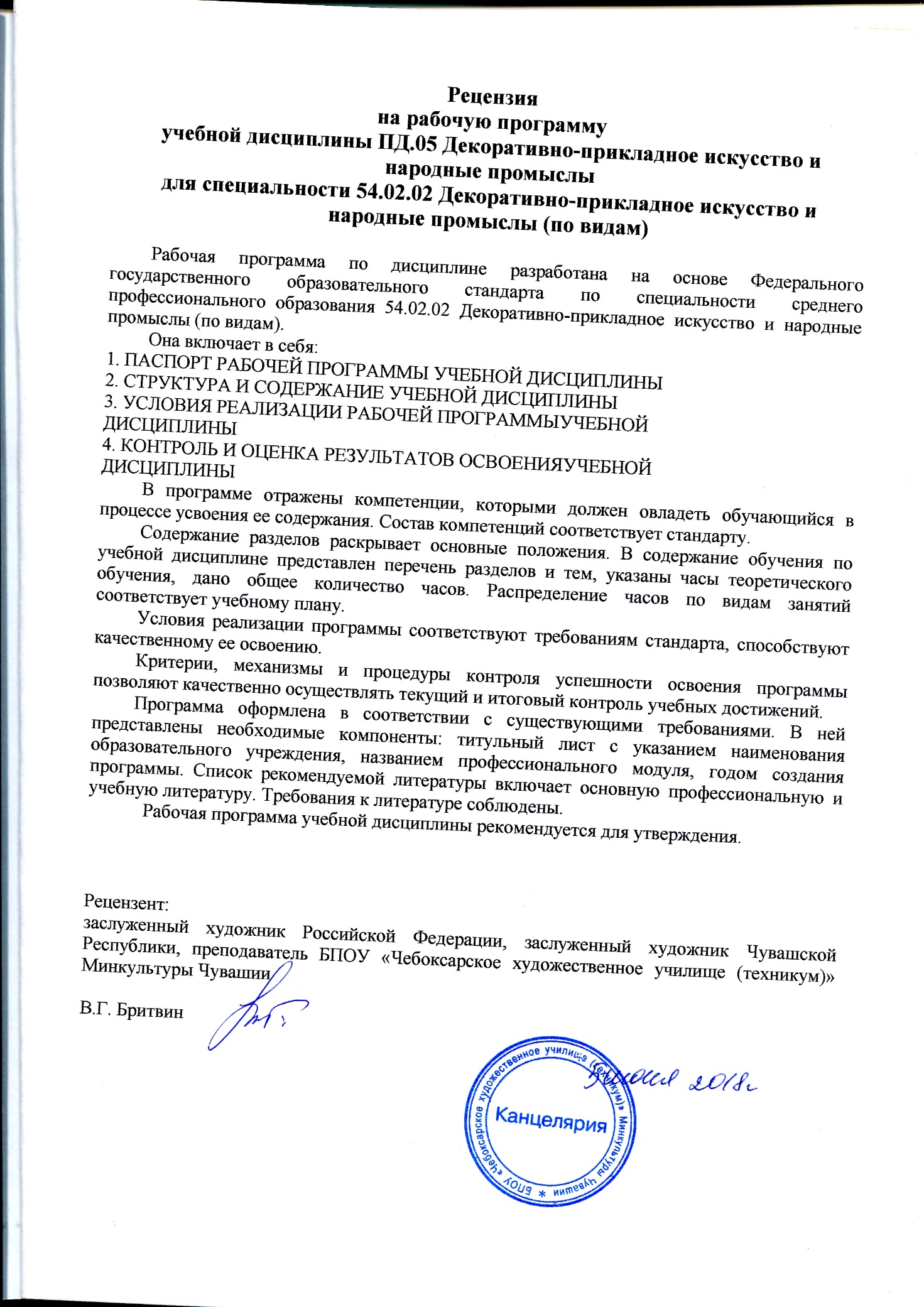 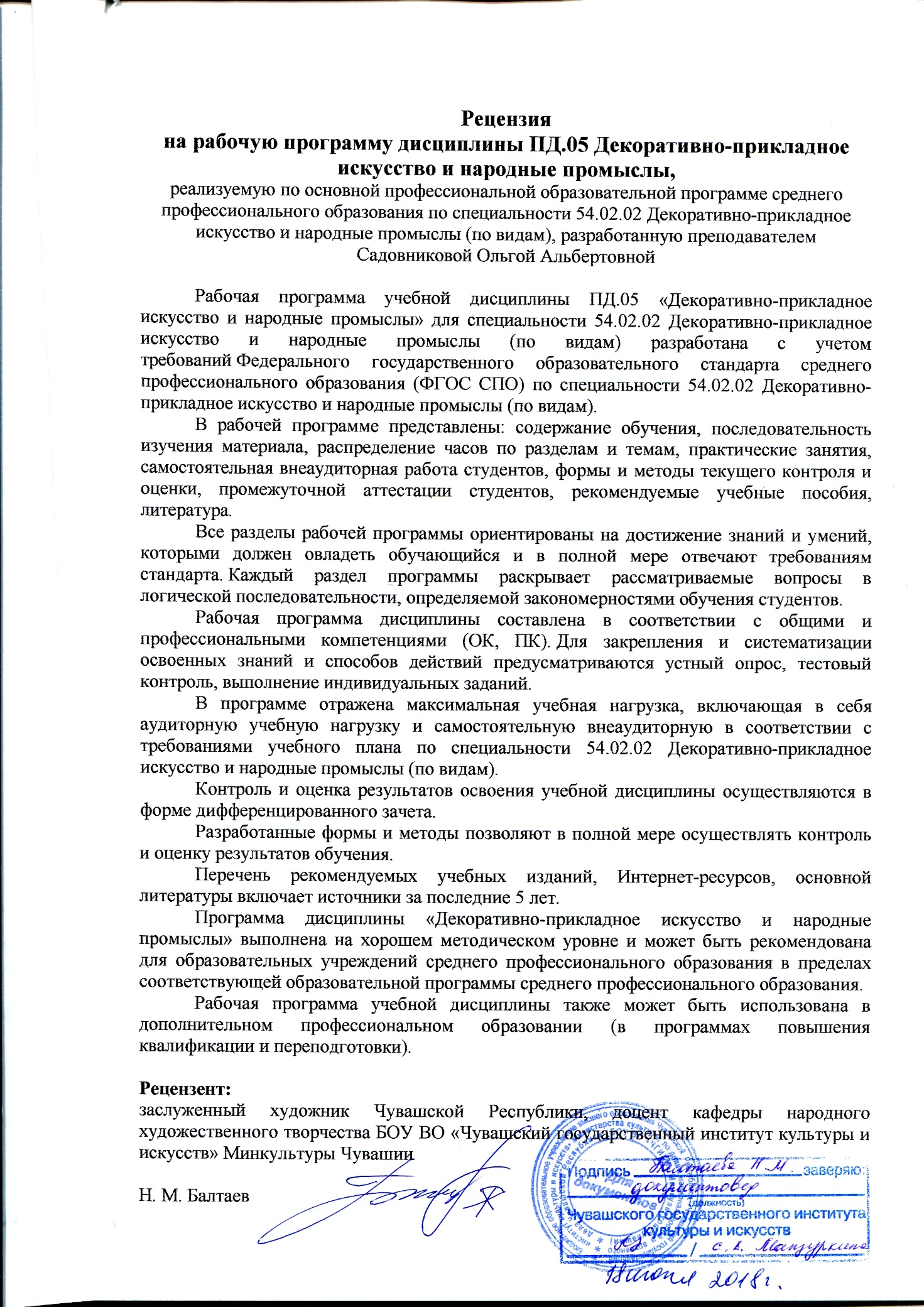 УТВЕРЖДЕНО приказом директора БПОУ «Чебоксарскоехудожественное училище (техникум)» Минкультуры Чувашии      от 20 августа 2018 года  № 43-о                                                      Виды учебной работыОбъем часов3 курс3 курс4 курсВиды учебной работыОбъем часовVI сем.VII сем.VII сем.Максимальная учебная нагрузка (всего)126547272Обязательная аудитория учебная нагрузка (всего)84364848в том числе:лабораторные занятия (не предусмотрено)----практические занятия ----контрольные работы ----курсовая работа (проект) (не предусмотрено)Самостоятельная работа обучающегося (всего)42182424в том числе:самостоятельная работа над курсовой работой (проектом) (если предусмотрено)(не предусмотрено)----внеаудиторная самостоятельная работа: работа над материалом учебника, конспектом лекций, выполнение индивидуальных заданий, творческие работы разных видов42182424Итоговая аттестация в форме Дифференцированный зачетДифференцированный зачетНаименование разделов и темНаименование разделов и темСодержание учебного материала, практические занятия, самостоятельная работа обучающихся, индивидуальный проект (если предусмотрено)Содержание учебного материала, практические занятия, самостоятельная работа обучающихся, индивидуальный проект (если предусмотрено)Содержание учебного материала, практические занятия, самостоятельная работа обучающихся, индивидуальный проект (если предусмотрено)Объем часовОбъем часовОбъем часовУровень освоенияУровень освоения3 курс 6 семестр3 курс 6 семестр3 курс 6 семестр36 (18)36 (18)36 (18)ВведениеВведениеСодержание учебного материалаСодержание учебного материалаСодержание учебного материала22211ВведениеВведениеОбщие сведения об истории возникновения и современном состоянии НХП. Понятие – народное  искусство, народные художественные промыслы. Отрасли  НХП и основные центры по отраслям.Общие сведения об истории возникновения и современном состоянии НХП. Понятие – народное  искусство, народные художественные промыслы. Отрасли  НХП и основные центры по отраслям.Общие сведения об истории возникновения и современном состоянии НХП. Понятие – народное  искусство, народные художественные промыслы. Отрасли  НХП и основные центры по отраслям.22211Тема 1.1. Промыслы художественной керамики в России.Тема 1.1. Промыслы художественной керамики в России.Тема 1.1. Промыслы художественной керамики в России.Тема 1.1. Промыслы художественной керамики в России.Тема 1.1. Промыслы художественной керамики в России.121212Тема 1.1.1. Народная игрушкаТема 1.1.1. Народная игрушкаСодержание учебного материалаСодержание учебного материалаСодержание учебного материала22222Тема 1.1.1. Народная игрушкаТема 1.1.1. Народная игрушкаРусская народная игрушка как важный этнический элемент и памятник традиционной культуры русского народа. История и традиции.  Абашевская русская народная игрушка.  Дымковская русская народная игрушка.  Каргопольская русская народная игрушка. Плешковская русская народная игрушка. Филимоновская русская народная игрушка. Русская народная игрушка из дерева. Богородская игрушка. Мазыкская русская народная игрушка. Матрешка.  Федосеевская русская народная игрушка. Птица счастья. Русская народная игрушка как важный этнический элемент и памятник традиционной культуры русского народа. История и традиции.  Абашевская русская народная игрушка.  Дымковская русская народная игрушка.  Каргопольская русская народная игрушка. Плешковская русская народная игрушка. Филимоновская русская народная игрушка. Русская народная игрушка из дерева. Богородская игрушка. Мазыкская русская народная игрушка. Матрешка.  Федосеевская русская народная игрушка. Птица счастья. Русская народная игрушка как важный этнический элемент и памятник традиционной культуры русского народа. История и традиции.  Абашевская русская народная игрушка.  Дымковская русская народная игрушка.  Каргопольская русская народная игрушка. Плешковская русская народная игрушка. Филимоновская русская народная игрушка. Русская народная игрушка из дерева. Богородская игрушка. Мазыкская русская народная игрушка. Матрешка.  Федосеевская русская народная игрушка. Птица счастья. 22222Тема 1.1.2. Русские изразцыТема 1.1.2. Русские изразцыСодержание учебного материалаСодержание учебного материалаСодержание учебного материала22222Тема 1.1.2. Русские изразцыТема 1.1.2. Русские изразцыИстория русского изразца.  Изразцовое искусство и архитектурная керамика в России.  Поливные изразцы. Псков. Поливные изразцы. Москва. Ярославские изразцы. Полихромные изразцы. Северные изразцы. Великий Устюг. Петровские времена. Владимир и Суздаль. Калуга.  Серебряный век.Орнменталистика русского изразца. Трактование символов и элементов русской орнаменталистики.  Символизм изображений птиц в орнаменте русского изразца.  Значение цветов росписи русского изразца. История русского изразца.  Изразцовое искусство и архитектурная керамика в России.  Поливные изразцы. Псков. Поливные изразцы. Москва. Ярославские изразцы. Полихромные изразцы. Северные изразцы. Великий Устюг. Петровские времена. Владимир и Суздаль. Калуга.  Серебряный век.Орнменталистика русского изразца. Трактование символов и элементов русской орнаменталистики.  Символизм изображений птиц в орнаменте русского изразца.  Значение цветов росписи русского изразца. История русского изразца.  Изразцовое искусство и архитектурная керамика в России.  Поливные изразцы. Псков. Поливные изразцы. Москва. Ярославские изразцы. Полихромные изразцы. Северные изразцы. Великий Устюг. Петровские времена. Владимир и Суздаль. Калуга.  Серебряный век.Орнменталистика русского изразца. Трактование символов и элементов русской орнаменталистики.  Символизм изображений птиц в орнаменте русского изразца.  Значение цветов росписи русского изразца. 22222Тема 1.1.3.  Гжельская керамикаТема 1.1.3.  Гжельская керамикаСодержание учебного материалаСодержание учебного материалаСодержание учебного материала22222Тема 1.1.3.  Гжельская керамикаТема 1.1.3.  Гжельская керамикаИстория гжельского народного художественного промысла. Ее отличительные особенности и традиции производства. Основные способы изготовления гжельской керамики. Изготовление керамики и фарфора с исследуемыми мотивами, используемое сырье и материалы. Основные этапы росписи и современные достижения в технологии изготовления изделий.История гжельского народного художественного промысла. Ее отличительные особенности и традиции производства. Основные способы изготовления гжельской керамики. Изготовление керамики и фарфора с исследуемыми мотивами, используемое сырье и материалы. Основные этапы росписи и современные достижения в технологии изготовления изделий.История гжельского народного художественного промысла. Ее отличительные особенности и традиции производства. Основные способы изготовления гжельской керамики. Изготовление керамики и фарфора с исследуемыми мотивами, используемое сырье и материалы. Основные этапы росписи и современные достижения в технологии изготовления изделий.22222Тема1.1.4. Скопинский гончарный промыселТема1.1.4. Скопинский гончарный промыселСодержание учебного материалаСодержание учебного материалаСодержание учебного материала22222Тема1.1.4. Скопинский гончарный промыселТема1.1.4. Скопинский гончарный промыселИстория скопинского гончарного художественного промысла. Особенности и элементы промысла.  Технология изготовления изделий. Образы. Современные работы скопинских мастеров керамики. История скопинского гончарного художественного промысла. Особенности и элементы промысла.  Технология изготовления изделий. Образы. Современные работы скопинских мастеров керамики. История скопинского гончарного художественного промысла. Особенности и элементы промысла.  Технология изготовления изделий. Образы. Современные работы скопинских мастеров керамики. 22222Тема 1.1.5. Конаковский и Семикаракорский фаянсТема 1.1.5. Конаковский и Семикаракорский фаянсСодержание учебного материалаСодержание учебного материалаСодержание учебного материала22222Тема 1.1.5. Конаковский и Семикаракорский фаянсТема 1.1.5. Конаковский и Семикаракорский фаянсТрадиции русского фаянса. О природе материала. Семикаракорский фаянс: к истории становления традиции.  О стиле. Традиции Семикаракорского и Конаковского народного художественного промысла России.Традиции русского фаянса. О природе материала. Семикаракорский фаянс: к истории становления традиции.  О стиле. Традиции Семикаракорского и Конаковского народного художественного промысла России.Традиции русского фаянса. О природе материала. Семикаракорский фаянс: к истории становления традиции.  О стиле. Традиции Семикаракорского и Конаковского народного художественного промысла России.22222Тема 1.1.6. Народная игрушка и  гончарные промыслы ЧувашииТема 1.1.6. Народная игрушка и  гончарные промыслы ЧувашииСодержание учебного материалаСодержание учебного материалаСодержание учебного материала22222Тема 1.1.6. Народная игрушка и  гончарные промыслы ЧувашииТема 1.1.6. Народная игрушка и  гончарные промыслы ЧувашииРазвитие народно-художественных промыслов и ремесел чувашского народа как важного элемента социально-культурной среды. Традиционные чувашские народные промыслы. Гончарное мастерство и садово-парковая скульптура. Развитие народно-художественных промыслов и ремесел чувашского народа как важного элемента социально-культурной среды. Традиционные чувашские народные промыслы. Гончарное мастерство и садово-парковая скульптура. Развитие народно-художественных промыслов и ремесел чувашского народа как важного элемента социально-культурной среды. Традиционные чувашские народные промыслы. Гончарное мастерство и садово-парковая скульптура. 22222Тема 1.2.  Художественный промыслы резьбы и росписи по дереву.Тема 1.2.  Художественный промыслы резьбы и росписи по дереву.Тема 1.2.  Художественный промыслы резьбы и росписи по дереву.Тема 1.2.  Художественный промыслы резьбы и росписи по дереву.Тема 1.2.  Художественный промыслы резьбы и росписи по дереву.161616Тема 1.2.1. Нижегородская домовая (корабельная) резьбаТема 1.2.1. Нижегородская домовая (корабельная) резьбаСодержание учебного материалаСодержание учебного материалаСодержание учебного материала22222Тема 1.2.1. Нижегородская домовая (корабельная) резьбаТема 1.2.1. Нижегородская домовая (корабельная) резьбаИстория. Особенности и технология.  Отличительные черты. Образы и символика.  Нижегородская домовая (корабельная) резьба в наше  время.История. Особенности и технология.  Отличительные черты. Образы и символика.  Нижегородская домовая (корабельная) резьба в наше  время.История. Особенности и технология.  Отличительные черты. Образы и символика.  Нижегородская домовая (корабельная) резьба в наше  время.22222Тема 1.2.2.Сквозная и пропильная домовая резьба (Томск)Тема 1.2.2.Сквозная и пропильная домовая резьба (Томск)Содержание учебного материалаСодержание учебного материалаСодержание учебного материала2222Тема 1.2.2.Сквозная и пропильная домовая резьба (Томск)Тема 1.2.2.Сквозная и пропильная домовая резьба (Томск)Золотой век деревянной резьбы в Томске: когда и как начали украшать здания резьбой. Архитектура деревянных домов. Материалы изготовления. Золотой век деревянной резьбы в Томске: когда и как начали украшать здания резьбой. Архитектура деревянных домов. Материалы изготовления. Золотой век деревянной резьбы в Томске: когда и как начали украшать здания резьбой. Архитектура деревянных домов. Материалы изготовления. 2222Тема 1.2.3.Абрамцево-кудринская резьба по деревуТема 1.2.3.Абрамцево-кудринская резьба по деревуСодержание учебного материалаСодержание учебного материалаСодержание учебного материала22222Тема 1.2.3.Абрамцево-кудринская резьба по деревуТема 1.2.3.Абрамцево-кудринская резьба по деревуИстоки возникновения ремесла. Зарождение стиля. Особенности кудринской резьбы. Растительный орнамент. Окрашивание. Промысел в наше время. Элементы промысла.  Техника промысла. Истоки возникновения ремесла. Зарождение стиля. Особенности кудринской резьбы. Растительный орнамент. Окрашивание. Промысел в наше время. Элементы промысла.  Техника промысла. Истоки возникновения ремесла. Зарождение стиля. Особенности кудринской резьбы. Растительный орнамент. Окрашивание. Промысел в наше время. Элементы промысла.  Техника промысла. 22222Тема 1.2.4.Богородская игрушкаТема 1.2.4.Богородская игрушкаСодержание учебного материалаСодержание учебного материалаСодержание учебного материала2222Тема 1.2.4.Богородская игрушкаТема 1.2.4.Богородская игрушкаИстория: зарождение, развитие, советское время. Богородская резьба в наше время. Особенности промысла. Виды богородских игрушек. Технология изготовления. Роспись богородской игрушки. История: зарождение, развитие, советское время. Богородская резьба в наше время. Особенности промысла. Виды богородских игрушек. Технология изготовления. Роспись богородской игрушки. История: зарождение, развитие, советское время. Богородская резьба в наше время. Особенности промысла. Виды богородских игрушек. Технология изготовления. Роспись богородской игрушки. 2222Тема 1.2.5.Городецкая резьба и роспись по деревуТема 1.2.5.Городецкая резьба и роспись по деревуСодержание учебного материалаСодержание учебного материалаСодержание учебного материала2222Тема 1.2.5.Городецкая резьба и роспись по деревуТема 1.2.5.Городецкая резьба и роспись по деревуГородецкая объемная резьба. Прорезная городецкая резьба. Орнаментум. История. Особенности росписи и резьбы. Городецкая объемная резьба. Прорезная городецкая резьба. Орнаментум. История. Особенности росписи и резьбы. Городецкая объемная резьба. Прорезная городецкая резьба. Орнаментум. История. Особенности росписи и резьбы. 2222Тема 1.2.6.Хохломская роспись по деревуТема 1.2.6.Хохломская роспись по деревуСодержание учебного материалаСодержание учебного материалаСодержание учебного материала2222Тема 1.2.6.Хохломская роспись по деревуТема 1.2.6.Хохломская роспись по деревуИстория хохломской росписи. Основные цвета. Традиционные элементы и мотивы хохломы. Центры хохломы. Технология. Изготовление «белья». Лужение и художественная роспись.История хохломской росписи. Основные цвета. Традиционные элементы и мотивы хохломы. Центры хохломы. Технология. Изготовление «белья». Лужение и художественная роспись.История хохломской росписи. Основные цвета. Традиционные элементы и мотивы хохломы. Центры хохломы. Технология. Изготовление «белья». Лужение и художественная роспись.2222Тема 1.2.7. Северодвинская росписьТема 1.2.7. Северодвинская росписьСодержание учебного материалаСодержание учебного материалаСодержание учебного материала2222Тема 1.2.7. Северодвинская росписьТема 1.2.7. Северодвинская росписьИстория формирования крестьянских росписей в бассейне Северной Двины. Орнамент. Цветовая гамма. Направления Северодвинской росписи. Символика и мотивы Северодвинской росписи  История формирования крестьянских росписей в бассейне Северной Двины. Орнамент. Цветовая гамма. Направления Северодвинской росписи. Символика и мотивы Северодвинской росписи  История формирования крестьянских росписей в бассейне Северной Двины. Орнамент. Цветовая гамма. Направления Северодвинской росписи. Символика и мотивы Северодвинской росписи  2222Тема 1.2.8. Русская матрешка. Резные и расписные прялки и другая утварьТема 1.2.8. Русская матрешка. Резные и расписные прялки и другая утварьСодержание учебного материалаСодержание учебного материалаСодержание учебного материала2222Тема 1.2.8. Русская матрешка. Резные и расписные прялки и другая утварьТема 1.2.8. Русская матрешка. Резные и расписные прялки и другая утварьВерсия возникновения русской матрешки. Виды матрёшек. Изготовление матрешки.  Роспись матрешки. Русские прялки и обрядовость связанная с прядением
Прялки Вологодской области.  Лядинские и кенозерские. Прялки из Тверской области. Прялки Ярославской области. Прялки Северной Двины. Городецкая роспись на донцах.Версия возникновения русской матрешки. Виды матрёшек. Изготовление матрешки.  Роспись матрешки. Русские прялки и обрядовость связанная с прядением
Прялки Вологодской области.  Лядинские и кенозерские. Прялки из Тверской области. Прялки Ярославской области. Прялки Северной Двины. Городецкая роспись на донцах.Версия возникновения русской матрешки. Виды матрёшек. Изготовление матрешки.  Роспись матрешки. Русские прялки и обрядовость связанная с прядением
Прялки Вологодской области.  Лядинские и кенозерские. Прялки из Тверской области. Прялки Ярославской области. Прялки Северной Двины. Городецкая роспись на донцах.2222Тема 1.3. Русский художественный текстильТема 1.3. Русский художественный текстильТема 1.3. Русский художественный текстильТема 1.3. Русский художественный текстильТема 1.3. Русский художественный текстиль6Тема 1.3.1. ТкачествоТема 1.3.1. ТкачествоСодержание учебного материалаСодержание учебного материалаСодержание учебного материала2222Тема 1.3.1. ТкачествоТема 1.3.1. ТкачествоИстория. Ткачество в народной культуре. Разновидности ткачества. Современность. Основы ткачества: виды, техники, механизмы.  История. Ткачество в народной культуре. Разновидности ткачества. Современность. Основы ткачества: виды, техники, механизмы.  История. Ткачество в народной культуре. Разновидности ткачества. Современность. Основы ткачества: виды, техники, механизмы.  2222Тема 1.3.2.  Промыслы художественной   вышивкиТема 1.3.2.  Промыслы художественной   вышивкиСодержание учебного материалаСодержание учебного материалаСодержание учебного материала1222Тема 1.3.2.  Промыслы художественной   вышивкиТема 1.3.2.  Промыслы художественной   вышивкиВышивальный промысел России. Русская вышивка XIX-XX веков. Вышивальный промысел России. Русская вышивка XIX-XX веков. Вышивальный промысел России. Русская вышивка XIX-XX веков. 1222Тема 1.3.3.  КружевоплетениеТема 1.3.3.  КружевоплетениеСодержание учебного материалаСодержание учебного материалаСодержание учебного материала2222Тема 1.3.3.  КружевоплетениеТема 1.3.3.  КружевоплетениеИстория кружевоплетения.  Особенности выполнения кружева вязальным крючком.  Особенности плетения кружева с помощью коклюшек.  Вологодские кружева. Вятское кружево. Елецкое кружево.  Рязанское кружево. История кружевоплетения.  Особенности выполнения кружева вязальным крючком.  Особенности плетения кружева с помощью коклюшек.  Вологодские кружева. Вятское кружево. Елецкое кружево.  Рязанское кружево. История кружевоплетения.  Особенности выполнения кружева вязальным крючком.  Особенности плетения кружева с помощью коклюшек.  Вологодские кружева. Вятское кружево. Елецкое кружево.  Рязанское кружево. 2222Тема 1.3.4.  Набивные ситцы и Павлово-Посадские платкиТема 1.3.4.  Набивные ситцы и Павлово-Посадские платкиСодержание учебного материалаСодержание учебного материалаСодержание учебного материала1222Тема 1.3.4.  Набивные ситцы и Павлово-Посадские платкиТема 1.3.4.  Набивные ситцы и Павлово-Посадские платкиИстория. Производство.  Художественные особенности. Виды. История. Производство.  Художественные особенности. Виды. История. Производство.  Художественные особенности. Виды. 1222Самостоятельная работа:  Экскурсия в хранение  декоративно-прикладного искусства Чувашского государственного художественного музея. Разработка комплекта сувенирных изделий с чувашской национальной тематикой.Самостоятельная работа:  Экскурсия в хранение  декоративно-прикладного искусства Чувашского государственного художественного музея. Разработка комплекта сувенирных изделий с чувашской национальной тематикой.Самостоятельная работа:  Экскурсия в хранение  декоративно-прикладного искусства Чувашского государственного художественного музея. Разработка комплекта сувенирных изделий с чувашской национальной тематикой.Самостоятельная работа:  Экскурсия в хранение  декоративно-прикладного искусства Чувашского государственного художественного музея. Разработка комплекта сувенирных изделий с чувашской национальной тематикой.181818Итого за 6 семестр Максимальная учебная нагрузка (всего)  - 54Обязательная аудиторная учебная нагрузка (всего) – 36 в том числе практические занятия – 0 Самостоятельная работа обучающегося (всего) – 18	Итого за 6 семестр Максимальная учебная нагрузка (всего)  - 54Обязательная аудиторная учебная нагрузка (всего) – 36 в том числе практические занятия – 0 Самостоятельная работа обучающегося (всего) – 18	Итого за 6 семестр Максимальная учебная нагрузка (всего)  - 54Обязательная аудиторная учебная нагрузка (всего) – 36 в том числе практические занятия – 0 Самостоятельная работа обучающегося (всего) – 18	Итого за 6 семестр Максимальная учебная нагрузка (всего)  - 54Обязательная аудиторная учебная нагрузка (всего) – 36 в том числе практические занятия – 0 Самостоятельная работа обучающегося (всего) – 18	Итого за 6 семестр Максимальная учебная нагрузка (всего)  - 54Обязательная аудиторная учебная нагрузка (всего) – 36 в том числе практические занятия – 0 Самостоятельная работа обучающегося (всего) – 18	Итого за 6 семестр Максимальная учебная нагрузка (всего)  - 54Обязательная аудиторная учебная нагрузка (всего) – 36 в том числе практические занятия – 0 Самостоятельная работа обучающегося (всего) – 18	Итого за 6 семестр Максимальная учебная нагрузка (всего)  - 54Обязательная аудиторная учебная нагрузка (всего) – 36 в том числе практические занятия – 0 Самостоятельная работа обучающегося (всего) – 18	Итого за 6 семестр Максимальная учебная нагрузка (всего)  - 54Обязательная аудиторная учебная нагрузка (всего) – 36 в том числе практические занятия – 0 Самостоятельная работа обучающегося (всего) – 18	Итого за 6 семестр Максимальная учебная нагрузка (всего)  - 54Обязательная аудиторная учебная нагрузка (всего) – 36 в том числе практические занятия – 0 Самостоятельная работа обучающегося (всего) – 18	4 курс 7 семестр		4 курс 7 семестр		4 курс 7 семестр		48 (24)48 (24)48 (24)Тема 1.4.  Русские художественные лакиТема 1.4.  Русские художественные лакиТема 1.4.  Русские художественные лакиТема 1.4.  Русские художественные лакиТема 1.4.  Русские художественные лаки12Тема 1.4.1. Художественные лаки.Зарождение художественных лаков в России. Обзор локальных школ в России. Организации артелей. Представители локальных школ. Виды промыслов. Зарождение художественных лаков в России. Обзор локальных школ в России. Организации артелей. Представители локальных школ. Виды промыслов. Зарождение художественных лаков в России. Обзор локальных школ в России. Организации артелей. Представители локальных школ. Виды промыслов. Зарождение художественных лаков в России. Обзор локальных школ в России. Организации артелей. Представители локальных школ. Виды промыслов. 2222Тема 1.4.2.  ЖостовоТема 1.4.2.  ЖостовоСодержание учебного материалаСодержание учебного материалаСодержание учебного материала2222Тема 1.4.2.  ЖостовоТема 1.4.2.  ЖостовоОсобенности жостовской росписи. Зарождение промысла в Жостово. Мастера жостовского промысла. Техника выполнения росписи. Особенности жостовского производства.Особенности жостовской росписи. Зарождение промысла в Жостово. Мастера жостовского промысла. Техника выполнения росписи. Особенности жостовского производства.Особенности жостовской росписи. Зарождение промысла в Жостово. Мастера жостовского промысла. Техника выполнения росписи. Особенности жостовского производства.2222Тема 1.4.3. ПалехТема 1.4.3. ПалехСодержание учебного материалаСодержание учебного материалаСодержание учебного материала2222Тема 1.4.3. ПалехТема 1.4.3. ПалехЗарождение палехской росписи. Палехская миниатюра и фольклор. Сюжеты великой отечественной войны в искусстве Палеха. Сюжеты сказок и былин в искусстве Палеха.  Зарождение палехской росписи. Палехская миниатюра и фольклор. Сюжеты великой отечественной войны в искусстве Палеха. Сюжеты сказок и былин в искусстве Палеха.  Зарождение палехской росписи. Палехская миниатюра и фольклор. Сюжеты великой отечественной войны в искусстве Палеха. Сюжеты сказок и былин в искусстве Палеха.  2222Тема 1.4.4. МстераТема 1.4.4. МстераСодержание учебного материалаСодержание учебного материалаСодержание учебного материала2222Тема 1.4.4. МстераТема 1.4.4. МстераЗарождение промысла. Мстерские мастера. Техника мстерских мастеров. Сравнение с Палехом.Зарождение промысла. Мстерские мастера. Техника мстерских мастеров. Сравнение с Палехом.Зарождение промысла. Мстерские мастера. Техника мстерских мастеров. Сравнение с Палехом.2222Тема 1.4.5. ФедоскиноТема 1.4.5. ФедоскиноСодержание учебного материалаСодержание учебного материалаСодержание учебного материала2222Тема 1.4.5. ФедоскиноТема 1.4.5. ФедоскиноОсновные характерные черты изобразительного языка федоскинского искусства.  Федоскинская миниатюра. Традиции Федоскина. Виды изделий. Техника. Материал. Сюжеты. Орнамент. Клеймо. Основные характерные черты изобразительного языка федоскинского искусства.  Федоскинская миниатюра. Традиции Федоскина. Виды изделий. Техника. Материал. Сюжеты. Орнамент. Клеймо. Основные характерные черты изобразительного языка федоскинского искусства.  Федоскинская миниатюра. Традиции Федоскина. Виды изделий. Техника. Материал. Сюжеты. Орнамент. Клеймо. 2222Тема 1.4.6. ХолуйТема 1.4.6. ХолуйСодержание учебного материалаСодержание учебного материалаСодержание учебного материала2	2	2	2Тема 1.4.6. ХолуйТема 1.4.6. ХолуйЗарождение промысла. Мастера промысла. Техника мастеров Холуя. Зарождение промысла. Мастера промысла. Техника мастеров Холуя. Зарождение промысла. Мастера промысла. Техника мастеров Холуя. 2	2	2	2Тема 1.5. Художественная обработка металлаТема 1.5. Художественная обработка металлаТема 1.5. Художественная обработка металлаТема 1.5. Художественная обработка металлаТема 1.5. Художественная обработка металла11Тема 1.5.1. Каслинское литьеТема 1.5.1. Каслинское литьеСодержание учебного материалаСодержание учебного материалаСодержание учебного материала1222Тема 1.5.1. Каслинское литьеТема 1.5.1. Каслинское литьеИстория промысла. Искусство каслинского литья. Описание и технология производства. История промысла. Искусство каслинского литья. Описание и технология производства. История промысла. Искусство каслинского литья. Описание и технология производства. 1222Тема 1.5.1. Каслинское литьеТема 1.5.1. Каслинское литье1222Тема 1.5.2. КубачиТема 1.5.2. КубачиТема 1.5.2. КубачиСодержание учебного материалаСодержание учебного материала1222Тема 1.5.2. КубачиТема 1.5.2. КубачиТема 1.5.2. КубачиКубачинское искусство: факты истории.  Современное состояние. Кубачинское искусство: факты истории.  Современное состояние. 1222Тема 1.5.3. Устюжская черньТема 1.5.3. Устюжская черньТема 1.5.3. Устюжская черньСодержание учебного материалаСодержание учебного материала2222Тема 1.5.3. Устюжская черньТема 1.5.3. Устюжская черньТема 1.5.3. Устюжская черньИстория. Великоустюжское чернение по серебру. Общие принципы. Технология. История. Великоустюжское чернение по серебру. Общие принципы. Технология. 2222Тема 1.5.4. Ростовская финифтьТема 1.5.4. Ростовская финифтьТема 1.5.4. Ростовская финифтьСодержание учебного материалаСодержание учебного материала22-32-32-3Тема 1.5.4. Ростовская финифтьТема 1.5.4. Ростовская финифтьТема 1.5.4. Ростовская финифтьМатериалы для изготовления. Разновидности финифти. Технология. Материалы для изготовления. Разновидности финифти. Технология. 22-32-32-3Тема 1.5.5. ФилиграньТема 1.5.5. ФилиграньТема 1.5.5. ФилиграньСодержание учебного материалаСодержание учебного материала22-32-32-3Тема 1.5.5. ФилиграньТема 1.5.5. ФилиграньТема 1.5.5. ФилиграньИстория филиграни. Виды филиграни. Напайная филигрань.  Просечная (выпильная) филигрань.  Рельефная филигрань.  Ажурная филигрань.  Объемная филигрань.  Техники филиграни в мире. Технология изготовления филиграни из серебра.История филиграни. Виды филиграни. Напайная филигрань.  Просечная (выпильная) филигрань.  Рельефная филигрань.  Ажурная филигрань.  Объемная филигрань.  Техники филиграни в мире. Технология изготовления филиграни из серебра.22-32-32-3Тема 1.5.6. ЧеканкаТема 1.5.6. ЧеканкаТема 1.5.6. ЧеканкаСодержание учебного материалаСодержание учебного материала2	2-3	2-3	2-3Тема 1.5.6. ЧеканкаТема 1.5.6. ЧеканкаТема 1.5.6. ЧеканкаОсновы чеканки по металлу: инструменты и техника обработки.  Сущность процесса.  Виды чеканки по металлу. Применяемые материалы и инструменты.  Основные этапы чеканки.  Выполнение художественной чеканки своими руками.  Основы чеканки по металлу: инструменты и техника обработки.  Сущность процесса.  Виды чеканки по металлу. Применяемые материалы и инструменты.  Основные этапы чеканки.  Выполнение художественной чеканки своими руками.  2	2-3	2-3	2-3Тема 1.5.7. Тульский самовар и оружейное делоТема 1.5.7. Тульский самовар и оружейное делоТема 1.5.7. Тульский самовар и оружейное делоСодержание учебного материалаСодержание учебного материала12-32-32-3Тема 1.5.7. Тульский самовар и оружейное делоТема 1.5.7. Тульский самовар и оружейное делоТема 1.5.7. Тульский самовар и оружейное делоИстория промысла. Тульский самовар: народный промысел. Особенности материалов. История тульского оружейного дела.История промысла. Тульский самовар: народный промысел. Особенности материалов. История тульского оружейного дела.12-32-32-3Тема 1.6. Резьба и роспись по костиТема 1.6. Резьба и роспись по костиТема 1.6. Резьба и роспись по костиТема 1.6. Резьба и роспись по костиТема 1.6. Резьба и роспись по кости3Тема 1.6.1. Холмогорская резная кость.Тема 1.6.1. Холмогорская резная кость.Тема 1.6.1. Холмогорская резная кость.Содержание учебного материалаСодержание учебного материала1222Тема 1.6.1. Холмогорская резная кость.Тема 1.6.1. Холмогорская резная кость.Тема 1.6.1. Холмогорская резная кость.История. Известные мастера. Орнамент холмогорской резьбы.История. Известные мастера. Орнамент холмогорской резьбы.1222Тема 1.6.2. Чукотская резьба. Тема 1.6.2. Чукотская резьба. Тема 1.6.2. Чукотская резьба. Содержание учебного материалаСодержание учебного материала1222Тема 1.6.2. Чукотская резьба. Тема 1.6.2. Чукотская резьба. Тема 1.6.2. Чукотская резьба. Художественная обработка кости на Чукотском побережье. Косторезное искусство Чукотки.  История чукотской резной кости.  Художественная обработка кости на Чукотском побережье. Косторезное искусство Чукотки.  История чукотской резной кости.  1222Тема 1.6.3. Нижегородская резьбаТема 1.6.3. Нижегородская резьбаТема 1.6.3. Нижегородская резьбаСодержание учебного материалаСодержание учебного материала1222Тема 1.6.3. Нижегородская резьбаТема 1.6.3. Нижегородская резьбаТема 1.6.3. Нижегородская резьбаВарнавинская резьба по кости.Варнавинская резьба по кости.1222Тема 1.7. Кожа и мехТема 1.7. Кожа и мехТема 1.7. Кожа и мехТема 1.7. Кожа и мехТема 1.7. Кожа и мех4Тема 1.7.1. Казанские ичигиТема 1.7.1. Казанские ичигиТема 1.7.1. Казанские ичигиСодержание учебного материалаСодержание учебного материала2Тема 1.7.1. Казанские ичигиТема 1.7.1. Казанские ичигиТема 1.7.1. Казанские ичигиКазанская узорная кожа: из истории. Возникновение ремесла. Технология обработки шкур. Кожевенные изделия.  Развитие кожевенного дела. Казанская узорная кожа: из истории. Возникновение ремесла. Технология обработки шкур. Кожевенные изделия.  Развитие кожевенного дела. 2Тема 1.7.2. Чукотский народный художественный промысел.Тема 1.7.2. Чукотский народный художественный промысел.Тема 1.7.2. Чукотский народный художественный промысел.История развития народных художественных промыслов Чукотки.  Местная промышленность. История развития народных художественных промыслов Чукотки.  Местная промышленность. 2Тема 1.8.   КовроделиеТема 1.8.   КовроделиеТема 1.8.   КовроделиеТема 1.8.   КовроделиеТема 1.8.   Ковроделие4Тема 1.8.1.   Ковроткачество в Дагестанские  Тема 1.8.1.   Ковроткачество в Дагестанские  Тема 1.8.1.   Ковроткачество в Дагестанские  Содержание учебного материалаСодержание учебного материала22-32-32-3Тема 1.8.1.   Ковроткачество в Дагестанские  Тема 1.8.1.   Ковроткачество в Дагестанские  Тема 1.8.1.   Ковроткачество в Дагестанские  Экскурс в историю. Разновидности. Лезгинские ковры "Ахты", "Микрах", "Касумкент", Тассан-Кала", "Эрпенек", "Ах-Гюль", "Буделай фурар". Экскурс в историю. Разновидности. Лезгинские ковры "Ахты", "Микрах", "Касумкент", Тассан-Кала", "Эрпенек", "Ах-Гюль", "Буделай фурар". 22-32-32-3Тема 1.8.2.   Киргизкий войлокТема 1.8.2.   Киргизкий войлокТема 1.8.2.   Киргизкий войлокСодержание учебного материалаСодержание учебного материала22-32-32-3Тема 1.8.2.   Киргизкий войлокТема 1.8.2.   Киргизкий войлокТема 1.8.2.   Киргизкий войлокИстоки традиций войлочного ковроделия.  Традиционные узорные войлоки казахов и современное ковроделие.Истоки традиций войлочного ковроделия.  Традиционные узорные войлоки казахов и современное ковроделие.22-32-32-3Тема 1.9. Центры ДПИ начала 20 века и музеи народного и ДП искусстваТема 1.9. Центры ДПИ начала 20 века и музеи народного и ДП искусстваТема 1.9. Центры ДПИ начала 20 века и музеи народного и ДП искусстваТема 1.9. Центры ДПИ начала 20 века и музеи народного и ДП искусстваТема 1.9. Центры ДПИ начала 20 века и музеи народного и ДП искусства10Тема 1.9.1. ТалашкиноТема 1.9.1. ТалашкиноТема 1.9.1. ТалашкиноСодержание учебного материалаСодержание учебного материала2Тема 1.9.1. ТалашкиноТема 1.9.1. ТалашкиноТема 1.9.1. ТалашкиноХудожественно-композиционные приемы дизайна различных интерьеров имения Талашкино, созданных на основе «современного прочтения» традиций русского народного искусства. Экспозиции музея «Талашкино». Художественно-композиционные приемы дизайна различных интерьеров имения Талашкино, созданных на основе «современного прочтения» традиций русского народного искусства. Экспозиции музея «Талашкино». 2Тема 1.9.2. АбрамцевоТема 1.9.2. АбрамцевоТема 1.9.2. АбрамцевоСодержание учебного материалаСодержание учебного материала2Тема 1.9.2. АбрамцевоТема 1.9.2. АбрамцевоТема 1.9.2. АбрамцевоОрнамент и стиль ДПИ. Отдел художественных ремесел музея-заповедника Абрамцево. Орнамент и стиль ДПИ. Отдел художественных ремесел музея-заповедника Абрамцево. 2Тема 1.9.3. Музей истории в МосквеТема 1.9.3. Музей истории в МосквеТема 1.9.3. Музей истории в МосквеСодержание учебного материалаСодержание учебного материала2Тема 1.9.3. Музей истории в МосквеТема 1.9.3. Музей истории в МосквеТема 1.9.3. Музей истории в МосквеИстория формирования. Описание экспозиции. История формирования. Описание экспозиции. 2Тема 1.9.4. Музей ДПИ в МосквеТема 1.9.4. Музей ДПИ в МосквеТема 1.9.4. Музей ДПИ в МосквеСодержание учебного материалаСодержание учебного материала2Тема 1.9.4. Музей ДПИ в МосквеТема 1.9.4. Музей ДПИ в МосквеТема 1.9.4. Музей ДПИ в МосквеВсероссийский музей декоративно-прикладного и народного искусства. Историяоснования.  Экспозиция. Коллекции музея.Всероссийский музей декоративно-прикладного и народного искусства. Историяоснования.  Экспозиция. Коллекции музея.2Тема 1.9.5. Музей Этнографический в Санкт Петербурге.Тема 1.9.5. Музей Этнографический в Санкт Петербурге.Тема 1.9.5. Музей Этнографический в Санкт Петербурге.Содержание учебного материалаСодержание учебного материала2Тема 1.9.5. Музей Этнографический в Санкт Петербурге.Тема 1.9.5. Музей Этнографический в Санкт Петербурге.Тема 1.9.5. Музей Этнографический в Санкт Петербурге.История музея.  Отделы музея. История музея.  Отделы музея. 2Тема 1.10. Правовые основы  функционирования предприятий НХПТема 1.10. Правовые основы  функционирования предприятий НХПТема 1.10. Правовые основы  функционирования предприятий НХПСодержание учебного материалаСодержание учебного материала2Тема 1.10. Правовые основы  функционирования предприятий НХПТема 1.10. Правовые основы  функционирования предприятий НХПТема 1.10. Правовые основы  функционирования предприятий НХПЗаконодательное и правовое обеспечение народных художественных промыслов Российской Федерации. Правовое регулирование в области народных художественных промыслов. О государственной поддержке народных художественных промыслов.Законодательное и правовое обеспечение народных художественных промыслов Российской Федерации. Правовое регулирование в области народных художественных промыслов. О государственной поддержке народных художественных промыслов.2Самостоятельная работа:Экскурсия  Чувашский национальный музей, Чувашский государственный художественный музей.Изготовление наглядного пособия для оформления кабинета НХП.Самостоятельная работа:Экскурсия  Чувашский национальный музей, Чувашский государственный художественный музей.Изготовление наглядного пособия для оформления кабинета НХП.Самостоятельная работа:Экскурсия  Чувашский национальный музей, Чувашский государственный художественный музей.Изготовление наглядного пособия для оформления кабинета НХП.Самостоятельная работа:Экскурсия  Чувашский национальный музей, Чувашский государственный художественный музей.Изготовление наглядного пособия для оформления кабинета НХП.2424Дифференцированный зачетДифференцированный зачетДифференцированный зачетДифференцированный зачет22Итого за 7 семестр Максимальная учебная нагрузка (всего)  - 72Обязательная аудиторная учебная нагрузка (всего) – 48в том числе практические занятия – 0Самостоятельная работа обучающегося (всего) – 24Итого за 7 семестр Максимальная учебная нагрузка (всего)  - 72Обязательная аудиторная учебная нагрузка (всего) – 48в том числе практические занятия – 0Самостоятельная работа обучающегося (всего) – 24Итого за 7 семестр Максимальная учебная нагрузка (всего)  - 72Обязательная аудиторная учебная нагрузка (всего) – 48в том числе практические занятия – 0Самостоятельная работа обучающегося (всего) – 24Итого за 7 семестр Максимальная учебная нагрузка (всего)  - 72Обязательная аудиторная учебная нагрузка (всего) – 48в том числе практические занятия – 0Самостоятельная работа обучающегося (всего) – 24Итого за 7 семестр Максимальная учебная нагрузка (всего)  - 72Обязательная аудиторная учебная нагрузка (всего) – 48в том числе практические занятия – 0Самостоятельная работа обучающегося (всего) – 24Итого за 7 семестр Максимальная учебная нагрузка (всего)  - 72Обязательная аудиторная учебная нагрузка (всего) – 48в том числе практические занятия – 0Самостоятельная работа обучающегося (всего) – 24Итого за 7 семестр Максимальная учебная нагрузка (всего)  - 72Обязательная аудиторная учебная нагрузка (всего) – 48в том числе практические занятия – 0Самостоятельная работа обучающегося (всего) – 24Итого за 7 семестр Максимальная учебная нагрузка (всего)  - 72Обязательная аудиторная учебная нагрузка (всего) – 48в том числе практические занятия – 0Самостоятельная работа обучающегося (всего) – 24Итого за 7 семестр Максимальная учебная нагрузка (всего)  - 72Обязательная аудиторная учебная нагрузка (всего) – 48в том числе практические занятия – 0Самостоятельная работа обучающегося (всего) – 24ВсегоВсегоВсегоВсегоВсего108(72+36)Результаты обучения(освоенные умения, усвоенныезнания)Коды формируемых профессиональных и общихкомпетенцийФормы и методы контроля и оценкирезультатов обученияОсвоенные умения:- различать художественно-стилевые и технологические особенности изделий декоративно-прикладного искусства и народных промыслов;ОК 1ОК 2ОК 4ОК 8ОК 11ПК 1.7ПК 2.2ПК 2.3ПК 2.6Дифференцированный зачет Усвоенные знания:- основные виды народного художественного творчества, его особенности, народные истоки декоративно-прикладного искусства;- центры народных художественных промыслов;- художественные производства России, их исторический опыт, современное состояние и перспективы развития;основные социально-экономические, художественно-творческие проблемы и перспективы развития декоративно-прикладного искусстваОК 1ОК 2ОК 4ОК 8ОК 11ПК 1.7ПК 2.2ПК 2.3ПК 2.6Контрольная проверка знаний у студентов,дифференцированный зачет